PM för Stafett-DM för Stockholm 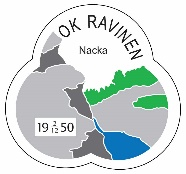 Söndag den 10 september 2017SamlingArena vid Svartbäcksskolan i Haninge, följ vägskyltning mot Tyresta nationalpark. OBSERVERA att det är ett stort antal vägar avstängda pga Velothon Stockholm, se http://www.velothon.com/sv-se/events/velothon-stockholm/trafikinfo.aspx#axzz4qPPGaO2mför senaste information.KollektivtrafikTitta på https://sl.se för information om bussar och övrig kollektivtrafik. Hållplatsen vid arenan heter Svartbäcksskolan.ParkeringPå anvisad plats. Avstånd mellan parkering och arena 300 till 1300 meter. P-avgift 30 kr. Betala gärna med Swish, 072-526 70 08 (Staffan Kjellman), märk med ”P Ravinen”StämplingssystemSportident, Om bricknummer ej angivet tilldelas hyrbricka mot en avgift på 30 SEK. Borttappad bricka ska ersättas med 600 SEK.KlubbpåsarKlubbpåsar med nummerlappar, klubbstartlista och eventuella hyrpinnar hämtas av respektive klubb vid Informationen vid serveringen. I klasser med extra-löpare får alla lag tre nummerlappar på sträcka 2. Lämna gärna tillbaks överflödiga nummerlappar.LagändringVi uppmanar starkt till att göra lagändringar i Eventor senast kl. 18.00 lördagen den 9 september och endast i undantagsfall på tävlingsdagens morgon. HyrbrickorLämnas ut klubbvis i tävlingsinformationen samtidigt som klubbpåsarna hämtas. Hyrbrickorna återlämnas efter målgång. Ej återlämnad hyrbricka debiteras med 600 kr per bricka.NummerlapparSka bäras ovikta, väl synliga på bröstet av alla stafettlöpare. OBS Medtag egna säkerhetsnålar OBS Säkerhetsnålar finns att köpa i markan, 4st/5 SEK.KlädkontrollVid ingången till växlingsfållan.StartKlassvis enligt nedanKl 11:00 	H21, D21, H16, D210, Ung12Kl 11:15 	H20, H120, D120, D16, H210, Ung16Kl 11:30 	D20, H14, H150, D12, D180Kl 11:45 	D14, H12, D150, H180, Öppen17Start Sträcka 1Start på TC vid tider enligt tidsprogram. Startlöpare ska 5 min före start vara i ”växelfållan”. Därifrån följer man funktionär till startplats. Töm och check ska ha skett vid inpassering till start/växlingsfålla. Från start är det ca 150 m snitsel till startpunkt. Startpunkten måste passeras.StämplingSportident (SI). Var noga med att varje löpares SI nummer stämmer med startlistan. Ljud- och ljussignal från kontrollenheten bekräftar godkänd stämpling. Fungerar inte enheten måste stämpling ske med stiftklämma i reservrutorna på den egna kartan, som måste lämnas till särskild funktionär i målet. Lag som bryter måste stämpla ut i utcheckningen. Lag som stämplar ”fel” plockas snarast av.VäxlingFörsta och andra sträckans löpare väljer fålla märkt ”Växel” på upploppet och fortsätter efter målstämpling och lämnande av karta till funktionär mot kart-planket där nästa karta hämtas. Var noga med att ta rätt karta! Växling sker genom att kartan överlämnas till nästa löpare vid växlingsplanket. Inkommande löpare tar samtliga kartor (tre(3) i de klasser där det är tllåtet med fler löpare på sträcka två) och lämnar över det antal kartor som behövs till utgående löpare. Övriga kartor slängs vid utstämplingen som samtliga löpare måste passera när de lämnar växlingsområdet.Det är ca 200 m till startpunkten som måste passeras. Inga föräldrar eller ledare får uppehålla sig i växlingsfållan.MålgångTredje sträckans löpare väljer fålla märkt ”Mål” på upploppet. Målet utgörs av mållinje där placering vid tät spurt avgörs av måldomare. Målstämplingen är i direkt anslutning efter mållinjen, i samma ordning som vid passage av mållinjen. Fortsätt sedan till avläsning.OmstartSker klassvis efter målgång om det behövs. Information sker via speaker.KartutlämningKartorna samlas in efter växling, kartutlämning klubbvis efter sista omstartenMaxtid2 timmar efter omstartenMotionsorienteringKlasser IN, ÖM1-ÖM9 enligt SOFTS riktlinjer, dessutom ÖM10 som är en enklare längre bana, 8,5 km med vit svårighet förutom ett inslag av orange.Avgift ungdomar 70 SEK, vuxna 120 SEK. Sportidentbrickor finns att hyra på plats. Brickhyra 30 kr. Förlorad hyrbricka debiteras med 600 kr. Anmälningsavgiften faktureras klubbvis i efterhand. Klubblösa betalar på plats. Det går bra att betala kontant eller med Swish. Försäljning och Start 10:30 - 13:00.Se separat PM för MotionsorienteringKartaTyresta-Högsta, nyreviderad, Skala 1:10000, ekvidistans 4 meter. Klasserna D/H180 och D/H210 samt Öppen Motion 7 har skala 1:7500.KarttryckPå många banor har kontrollsiffran fallit bort, framförallt på slutet av banorna. Vi har skrivit dit dem för hand där de saknas men ber er att var observanta då det kan vara lite svårare att se kontrollsiffran än vanligt. För klassen H180 är alla kontrollsiffror skrivna för hand. Vi beklagar det inträffade men är övertygande om att vi har åtgärdat problemet på ett bra sätt.Förbjudna områdenÄr markerade på kartan och med blågul snitsel om heldraget på kartan. Kartans markering gäller även om ingen snitsel ses i skogen.Banläggarens ord/terrängbeskrivningÅrets Stafett-DM avgörs i en fantastiskt fin och öppen terräng med områden av mossklädda berghällar där sikten kanske inte blir den största utmaningen. Trots detta finns det verkligen ingen avsaknad på detaljrika och tekniska delar där den som behåller den bästa kartkontakten och framförhållningen står som segrare. Många klasser kommer direkt efter start få känna på maxpulsen då kuperingen bitvis kan vara mycket kraftig för att komma upp på höjdpartierna. 
Alla klasser avslutar i ett parti där det kan upplevas väldigt trångt vid vissa passager, var god och visa hänsyn till andra löpare. /Assar Hellström, banläggare. Hästar I området finns det en hel del stigar där hästar kan komma att vistas. Visa hänsyn och gör lite ljud av dig om du ser hästen en bit fram så att den inte skräms vid ett eventuellt oförberett möte, på så sätt kan också ryttaren ge plats i tid. ViltrapportOm större djur såsom älg eller varg ses, rapportera det till Info.StigarOtydliga stigar är markerade med vit snitsel. På kartan finns det även ”skapade stigar”, dessa är markerade med violett på kartan och röd/vit snitsel i skogen. EndurospårH21 och ÖM10 vistas i ett område med endurospår. Om det mot förmodan pågår aktivitet så ber vi er ha extra uppsyn. Klasser, banlängder, svårighetsnivå Rak bana *Utöver den angivna banlängden tillkommer ca 200m till startpunkt.KontrollerUtmärkta med skärm, SI-enhet med kodsiffra samt reservstiftklämma (används endast om SI-enheten slutat fungera)KontrollbeskrivningarEnbart tryckta på kartanVätskaIngen vätska i terrängen.SkuggningSkuggning är tillåten i Ung12, Inskolning, samt ÖM-klasserna. För skuggor i Inskolning, finns extra kartor vid starten (svart/vita). Undvik skuggning innan ni springer själva Ombyte och DuschDusch inomhus för både herrar och damer, men herrarna kan byta om utomhus.SårvårdEnklare skador tas omhand av första hjälpen service som finns i samband med markan.PrisutdelningEfterhand som klasserna blir klara.Miniknat Avgift: 20 SEK per barn.ServeringI vår välsorterade Marka hittar ni hembakat fikabröd, matiga mackor samt hemlagad pull pork & kikärtsgryta. Självklart serveras även grillade TC-burgare och kokt korv. Vi tar gärna Swish 070-30 66 607 (Malin Mårtensson). Varmt välkomna!SportförsäljningOrienteringsspecialisten finns på platsTävlingsreglerSOFTs tävlingsregler gäller.TävlingsjuryTävlingsjury anslås på TCBanläggareAssar HellströmTävlingsledningOla KåbergBankontrollantLars Forsberg, Lars Greilert (ungdomsbanorna)UpplysningarOla Kåberg, 070 323 66 95, olakaberg@hotmail.comVÄLKOMNA! 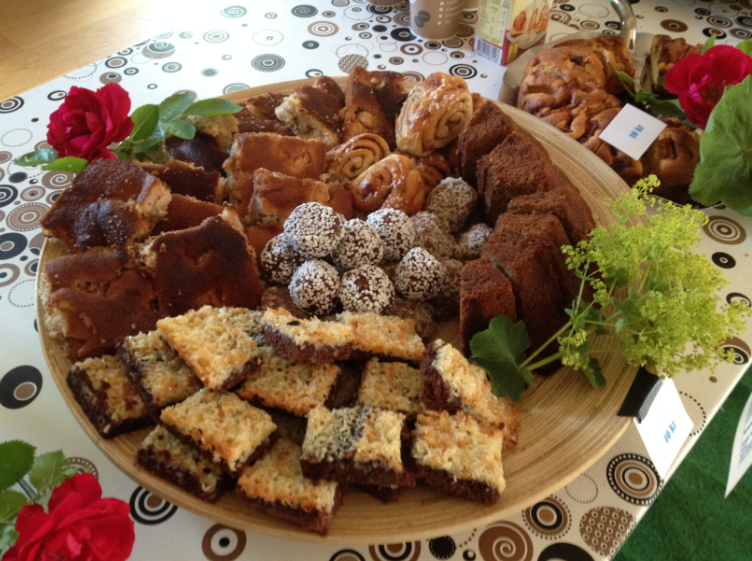 SträckaKlassIIIIIID122,5 gul2,0 vit *2,5 gulD143,1 orange2,5 gul *3,1 orangeD164,1 violett3,4 orange *4,1 violettD204,7 svart4,7 svart4,7 svartD216,6 svart6,6 svart6,6 svartD1204,1 blå3,5 blå *4,1 blåD1503,7 blå2,7 blå*3,7 blåD1803,3 blå2,2 orange*3,3 blåD2102,5 blå2,2 orange*2,5 blåH122,5 gul2,0 vit *2,5 gulH143,6 orange2,5 gul *3,6 orangeH164,8 violett3,0 orange *4,8 violettH206,7 svart6,7 svart6,7 svartH218,4 svart8,4 svart8,4 svartH1205,7 svart4,5 svart *5,7 svartH1504,8 blå3,7 blå*4,8 blåH1804,1 blå3,7 orange*4,1 blåH2103,3 blå2,2 orange*3,3 blåUng 122,4 grön*2,4 grön*2,4 grön*Ung 162,4 gul*3,5 orange*2,4 gul*Öppen 17-3,1 orange3,1 orange4,8 blå*